П О С Т А Н О В Л Е Н И Еот 23.11.2018   № 1446г. МайкопО внесении изменений в Административный регламент по предоставлению муниципальной услуги «Услуга по установлению размера дохода, приходящегося на каждого члена семьи и стоимости имущества, находящегося в собственности членов семьи и подлежащего налогообложению, в целях признания граждан малоимущими для получения жилья по договору социального найма»В целях приведения в соответствие с действующим законодательством Российской Федерации, п о с т а н о в л я ю:1. Внести в Административный регламент по предоставлению муниципальной услуги «Услуга по установлению размера дохода, приходящегося на каждого члена семьи и стоимости имущества, находящегося в собственности членов семьи и подлежащего налогообложению, в целях признания граждан малоимущими для получения жилья по договору социального найма», утвержденный постановлением Администрации муниципального образования «Город Майкоп» от 03.07.2013 № 458 (в редакции постановлений Администрации муниципального образования «Город Майкоп» от 31.03.2014 № 207,                  от 04.07.2016 № 564, от 10.01.2017 № 14, от 31.03.2017 № 356, от 28.05.2018 № 643), следующие изменения:	1.1. Пункт 2.3. дополнить строкой следующего содержания:	«- Федеральным законом от 27 июля 2010 г. № 210-ФЗ                                     «Об организации предоставления государственных и муниципальных услуг»;»;	1.2. В абзаце 13 пункта 2.3 предложение «Уставом муниципального образования «Город Майкоп», принятого решением Совета народных депутатов муниципального образования «Город Майкоп» от 29 июля 2009 г. № 150-рс;» заменить предложением «Уставом муниципального образования «Город Майкоп», утвержденного решением Совета народных депутатов муниципального образования «Город Майкоп» от 19 апреля 2018 г. № 301-рс;» 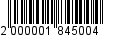 1.3. В абзаце 6 пункта 2.5:1.3.1. Словосочетание «выписка из домовой книги» заменить словосочетанием: «документы (справки) о регистрации заявителя и членов его семьи в жилом помещении по месту жительства»;1.3.2. Словосочетание: «домовая книга» - исключить;	1.4. Абзац 14 подпункта 2 пункта 2.5 изложить в новой редакции:	«Копии документов после проверки их соответствия с оригиналом заверяются лицом, принимающим документы. Специалисты не вправе требовать от заявителей документы, не предусмотренные настоящим регламентом, за исключением следующих случаев:	- изменение требований нормативных правовых актов, касающихся предоставления муниципальной услуги, после первоначальной подачи заявления о предоставлении муниципальной услуги;	- наличие ошибок в заявлении о предоставлении муниципальной услуги и документах, поданных заявителем после первоначального отказа в приеме документов, необходимых для предоставления муниципальной услуги, либо в предоставлении муниципальной услуги и не включенных в представленный ранее комплект документов;	- истечение срока действия документов или изменение информации после первоначального отказа в приеме документов, необходимых для предоставления муниципальной услуги, либо в предоставлении муниципальной услуги;	- выявление документально подтвержденного факта (признаков) ошибочного или противоправного действия (бездействия) должностного лица органа, предоставляющего муниципальную услугу, муниципального служащего, работника многофункционального центра, работника организации, предусмотренной частью 1.1 статьи 16 Федерального закона от 27.07.2010 № 210-ФЗ «Об организации предоставления государственных и муниципальных услуг» (далее – Федерального закона от 27.07.2010 № 210-ФЗ), при первоначальном отказе в приеме документов, необходимых для предоставления муниципальной услуги, либо в предоставлении муниципальной услуги, о чем в письменном виде за подписью руководителя органа, предоставляющего муниципальную услугу, руководителя многофункционального центра при первоначальном отказе в приеме документов, необходимых для предоставления муниципальной услуги, либо руководителя организации, предусмотренной частью 1.1 статьи 16 Федерального закона от 27.07.2010 № 210-ФЗ, уведомляется заявитель, а также приносятся извинения за доставленные неудобства.»;	1.5. В подпункте 3 пункта 5.2. слова «документов, не предусмотренных» заменить словами «документов или информации либо осуществление действий, представление или осуществление которых не предусмотрено»;	1.6. Пункт 5.2. дополнить подпунктом 10 следующего содержания:	«10) требование у заявителя при предоставлении муниципальной услуги документов или информации, отсутствие и (или) недостоверность которых не указывались при первоначальном отказе в приеме документов, необходимых для предоставления муниципальной услуги, либо в предоставлении муниципальной услуги, за исключением случаев, предусмотренных пунктом 7 части 1 статьи 7 Федерального закона от 27.07.2010 № 210-ФЗ. В указанном случае досудебное (внесудебное) обжалование заявителем решений и действий (бездействия) многофункционального центра, работника многофункционального центра возможно в случае, если на многофункциональный центр, решения и действия (бездействие) которого обжалуются, возложена функция по предоставлению соответствующих муниципальных услуг в полном объеме в порядке, определенном частью 1.3 статьи 16 Федерального закона от 27.07.2010 № 210-ФЗ.».	1.7. Дополнить раздел 5 пунктами 5.8.1. и 5.8.2. следующего содержания:	«5.8.1. В случае признания жалобы, подлежащей удовлетворению в ответе заявителю дается информация о действиях, осуществляемых органом, предоставляющим муниципальную услугу, многофункциональным центром либо организацией, предусмотренной частью 1.1 статьи 16 Федерального закона от 27.07.2010 № 210-ФЗ, в целях незамедлительного устранения выявленных нарушений при оказании муниципальной услуги, а также приносятся извинения за доставленные неудобства и указывается информация о дальнейших действиях, которые необходимо совершить заявителю в целях получения муниципальной услуги.	5.8.2. В случае признания жалобы не подлежащей удовлетворению в ответе заявителю даются аргументированные разъяснения о причинах принятого решения, а также информация о порядке обжалования принятого решения.».	1.8. В абзаце 14 пункта 2.5. слово «удостоверение» заменить словами «постановление об установлении опеки над недееспособным лицом».	1.9. В приложении 1 к административному регламенту таблицу: «»заменить таблицей:«».2. Опубликовать настоящее постановление в газете «Майкопские новости» и разместить на официальном сайте Администрации муниципального образования «Город Майкоп».3. Постановление «О внесении изменений в Административный регламент по предоставлению муниципальной услуги «Услуга по установлению размера дохода, приходящегося на каждого члена семьи и стоимости имущества, находящегося в собственности членов семьи и подлежащего налогообложению, в целях признания граждан малоимущими для получения жилья по договору социального найма» вступает в силу со дня его официального опубликования.Глава муниципального образования«Город Майкоп»                                                                            А.Л. ГетмановАдминистрация муниципального образования «Город Майкоп»Республики Адыгея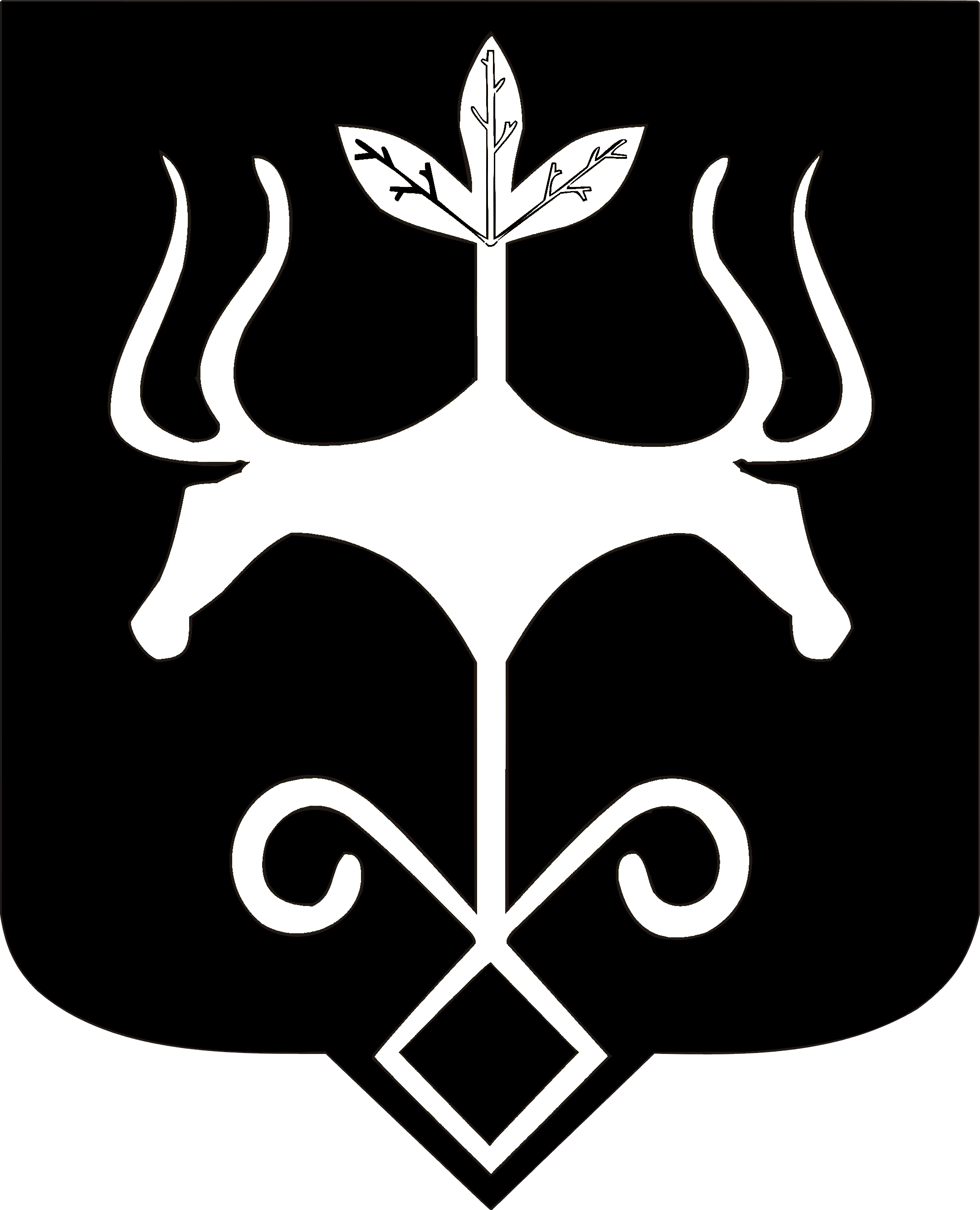 Адыгэ Республикэммуниципальнэ образованиеу «Къалэу Мыекъуапэ» и Администрацие№ п/пНаименование документовКол-во листов1.Справка с места жительства о составе семьи2.Справки о доходах членов семьи3.4.5.6.7.8.9.10.Всего предоставлено _______ экземпляров ______ листов№ п/пНаименование документовКол-во листов1.2.3.4.5.6.7.8.9.10.Всего предоставлено _______ экземпляров ______ листов